Про програму економічногоі соціального розвитку районуна 2017 рікРозглянувши проект програми економічного і соціального розвитку району на 2017 рік, відповідно до п.16 частини 1 ст.43 Закону України «Про місцеве самоврядування в Україні» та рекомендацій постійної комісії з питань бюджету, соціально-економічного розвитку, комунальної власності, транспорту та зв’язку, районна радаВИРІШИЛА:1.Програму економічного і соціального розвитку району на 2017 рік затвердити (додається).2.Визнати районну державну адміністрацію та її структурні підрозділи, сільські, селищну ради головними розпорядниками коштів місцевих бюджетів, передбачених на виконання Програми.3.Запропонувати селищній, сільським радам спрямувати зусилля на виконання основних напрямків програм соціального, економічного і культурного розвитку сільських, селищної громад у 2017 році.4.Питання про хід реалізації програмних завдань і заходів по окремих галузях економіки періодично вносити протягом року  на розгляд постійних комісій.5.Контроль за виконанням рішення покласти на постійну комісію з питань бюджету, соціально-економічного розвитку, комунальної власності, транспорту та зв’язку.Голова районної ради                                                              Д.В.Рудницький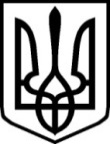 УКРАЇНАУКРАЇНАНОВОГРАД-ВОЛИНСЬКА РАЙОННА РАДАНОВОГРАД-ВОЛИНСЬКА РАЙОННА РАДАЖИТОМИРСЬКОЇ ОБЛАСТІЖИТОМИРСЬКОЇ ОБЛАСТІР І Ш Е Н Н ЯР І Ш Е Н Н ЯСьома сесія                                 VІI скликаннявід     21 грудня 2016   року